Lysine: Biosynthesis, Catabolism and RolesPeer review cover sheet
In your peer review, please include at least the following:The title of the work that is peer reviewedDate of the peer reviewA disclosure of conflicts of interests, or simply state "none declared".Since peer reviews for Wiki.J.Sci are public, please include the wording "This text is available under the Creative Commons Attribution/Share-Alike 3.0 Unported License" at the bottom.
Both anonymous and non-anonymous reviews are permitted. We recommend that comments are constructive, and include both strengths and areas for improvement, and be referenced whenever possible. Otherwise, WikiJournal of Science has no strict rules regarding the structure and length of a peer review, but guidelines can be found at: wikiversity.org/wiki/WikiJournal_of_Science/Peer_reviewersLysine: Biosynthesis, Catabolism and RolesAuthors: Cody J. Hall, Tatiana P. Soares da Costa
Department of Biochemistry and Genetics, La Trobe Institute for Molecular Science, La Trobe University, Bundoora, VIC 3086, Australia
Author correspondence: T.SoaresdaCosta@latrobe.edu.auAbstractAmino acids are an essential building block of all life, commonly they are incorporated into extending polypeptide chains to produce larger macromolecules, proteins. Lysine is one such amino acid and is classified as basic and positively charged at physiological pH due to the presence of an additional amino chemical group on the side chain. Lysine has 2 main biosynthetic pathways, namely the diaminopimelate and α-aminoadipate pathways, which employ different enzymes and substrates and are found in different organisms. Lysine catabolism is accomplished through one of several pathways, the most common of which is the saccharopine pathway. Lysine plays several roles in humans, most importantly proteinogenesis, but also in the crosslinking of collagen polypeptides, uptake of essential mineral nutrients, and in the production of carnitine, which is key in fatty acid metabolism. Due to the importance of lysine in several biological processes, a lack of lysine can lead to several disease states including; defective connective tissues, impaired fatty acid metabolism, anaemia, and systemic protein-energy deficiency. In juxtaposition to this, an overabundance of lysine, caused by ineffective catabolism, can cause severe neurological issues.Plain Language SummaryProteins are key biomolecules found in all life and are composed of smaller structural units called amino acids. There are 20 amino acids found in all domains of life that are incorporated into proteins. These amino acids are composed of three key features, namely a carboxyl group (-COOH), an amino group (-NH2), and side chain (-R-group). One such amino acid, lysine, is classified as a basic and positively charged amino acid, due to the presence of an –NH3+ located on the R-group. Lysine is considered essential in mammals and, thus, must be obtained through dietary sources. , bacteria, fungi can biosynthesise their own lysine. There are two biosynthesis pathways that can generate lysine; the diaminopimelate and α-aminoadipate pathways. Whilst lack the biosynthesis machinery necessary to produce lysine, all organisms are capable of breaking down lysine into alternative biomolecules. The most common pathway for the breakdown of lysine is the saccharopine pathway that yields molecules used in the tricarboxylic acid cycle, which is a key carbon metabolic pathway found in all organisms. Lysine also plays several roles in human health and disease and, thus, an adequate amount of lysine must be obtained from the diet, which is commonly exceeded in western culture. Lysine has a primary role of being a building block for proteins, however it also plays other key roles including in the structural protein, collagen, in calcium homeostasis, and in fatty acid metabolism. There are several disease states associated with either a lack or overabundance of lysine. There needs to be a delicate balance of all metabolites in living organisms and lysine is no exception, with a lack of lysine leading to symptoms such as anaemia, impaired fatty acid metabolism, and altered connective tissue properties as well as systemic affects due to protein-energy malnutrition. Conversely, the overabundance of lysine in plasma can be asymptomatic or lead to several debilitating neurological disorders, including psychomotor retardation, epilepsy, and ataxia.Key words: Amino Acids, Lysine, Biosynthesis, Catabolism, NutritionIntroduction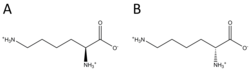 Figure 1 | Structure of lysine enantiomers at physiological pH. Lysine can exist as one of two enantiomers, namely (A) L-lysine and (B) D-lysine. (abbreviated as Lys or K), is an α-amino acid  protein biosynthesis (proteinogenesis). is an  to animals, including humans, and therefore must be obtained through dietary intake.[1][2]lysine contains a protonated α-amino group (-NH3+), a deprotonated α-carboxylic acid group (-COO-), and a protonated ε-amino side chain (-(CH2)4NH3+) (Fig. 1). Since its side can accept a proton at physiological pH, lysine is classified as a basic amino acid akin to histidine and arginine.[3] Lysine can exist as the L- (left handed) (Fig. 1A) or D- (right handed) (Fig. 1B) enantiomer due to its chiral α-carbon atom, with the L-enantiomer being more abundant in nature.[3][4]BiosynthesisLysine is an essential amino acid in animals, but can be synthesised de novo in bacteria, lower eukaryotes, and plants.[5] Unlike the other naturally occurring amino acids, lysine is the only one known to have two distinct biosynthetic pathways.[6] The diaminopimelate (DAP) pathway (Fig. 2A) belongs to the aspartate derived biosynthetic family also involved in the synthesis of threonine, methionine and isoleucine.[5][7] Whereas the α-aminoadipate (AAA) pathway (Fig. 2B) is part of the glutamate biosynthetic family.[8][9]The DAP pathway (Fig. 2A) is found in both prokaryotes and and begins with the dihydrodipicolinate synthase (DHDPS) (E.C 4.2.1.52) catalysed condensation reaction between the aspartate derived, L-aspartate semialdehyde, and pyruvate to form (4S)-4-hydroxy-2,3,4,5-tetrahydro-(2S)-dipicolinic acid (HTPA) (Fig. 2A).[10][11][12][13][14][15] The product is then reduced by dihydrodipicolinate reductase (DHDPR) (E.C 1.3.1.26), with NAD(P)H as a proton donor, to yield 2,3,4,5-tetrahydrodipicolinate (THDP) (Fig. 2A).[16] From this point on, the four , namely the acetylase, aminotransferase, dehydrogenase, and succinylase pathways.[17][18] These four -pathways the formation of the penultimate product,  meso-diaminopimelate, which is subsequently enzymatically decarboxylated by diaminopimelate decarboxylase (DAPDC) (E.C 4.1.1.20) to produce L-lysine (Fig. 2A).[19][20] The DAP pathway is regulated at multiple levels, including upstream at the enzymes involved in aspartate processing as well as at the initial DHDPS catalysed condensation step.[21][22] Lysine imparts a strong negative feedback loop on these enzymes and, subsequently, regulates the entire pathway.[21]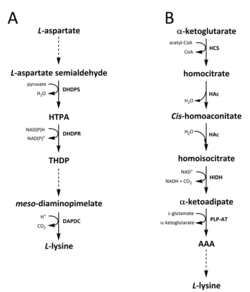 Figure 2 | Lysine biosynthesis pathways. Two pathways are responsible for the de novo biosynthesis of L-lysine, namely the (A) diaminopimelate pathway and (B) α-aminoadipate pathway.The AAA pathway (Fig. 2B) involves the condensation of α-ketoglutarate and acetyl-CoA via the intermediate AAA for the synthesis of L-lysine. This pathway has been shown to be present in several yeast and mould species, as well as euglenoids and higher fungi.[9][23][24][25][26][27][28][29] It has also been reported that an alternative variant of the AAA route has been found in Thermus thermophilus and Pyrococcus horikoshii, which could indicate that this pathway is more widely spread in prokaryotes than originally proposed[30][31][32] The first and rate-limiting step in the AAA pathway is the condensation reaction between acetyl-CoA and α-ketoglutarate catalysed by homocitrate-synthase (HCS) (E.C 2.3.3.14) to give the intermediate homocitryl-CoA, which is hydrolysed by the same enzyme to produce homocitrate (Fig. 2B).[33] Homocitrate is enzymatically dehydrated by homoaconitase (HAc) (E.C 4.2.1.36) to yield cis-homoaconitate.[34] HAc then catalyses a second reaction in which cis-homoaconitate undergoes rehydration to produce homoisocitrate (Fig. 2B).[9] The resulting product undergoes an oxidative decarboxylation by homoisocitrate dehydrogenase (HIDH) (E.C 1.1.1.87) to yield α-ketoadipate.[9] AAA is then formed via a pyridoxal 5′-phosphate (PLP)-dependent aminotransferase (PLP-AT) (E.C 2.6.1.39), using glutamate as the amino donor (Fig. 2B).[33] From this point on, the AAA pathway differs depending on the kingdom. In fungi, AAA is reduced to α-aminoadipate-semialdehyde via AAA reductase (E.C 1.2.1.95) in a unique process involving both adenylation and reduction that is activated by a phosphopantetheinyl transferase (E.C 2.7.8.7).[9] Once the semialdehyde is formed, saccharopine reductase (E.C 1.5.1.10) catalyses a condensation reaction with glutamate and NAD(P)H, as a proton donor, and the imine is reduced to produce the penultimate product, saccharopine.[9] The final step of the pathway in fungi involves the saccharopine dehydrogenase (SDH) (E.C 1.5.1.8) catalysed oxidative deamination of saccharopine, resulting in L-lysine.[9] In prokaryotes, AAA is first converted to N-acetyl-α-aminoadipate, which is phosphorylated and then reductively dephosphorylated to the ε-aldehyde.[32] The aldehyde is then transaminated to N-acetyl-lysine, which is deacetylated to give L-lysine.[32][33] However, this sub-pathway needs further validation of the enzymes involved. Catabolism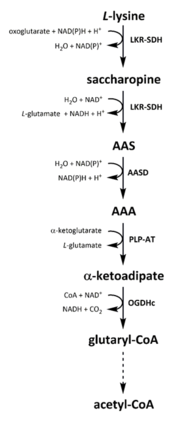 Figure 3 | Saccharopine lysine catabolism pathway. The saccharopine pathway is the most prominent pathway for the catabolism of lysine.Like all amino acids, catabolism of lysine is initiated from the uptake of dietary lysine or from the breakdown of intracellular protein. There are several pathways for lysine catabolism but the most commonly used is the saccharopine pathway (Fig. 3), which in humans takes place in the liver.[35][36][37][38][39][40][41][42][43][44] Interestingly, this is the reverse of the previously described AAA pathway (Fig. 2B).[2][45][46] In animals and plants, the first two steps of the saccharopine pathway are catalysed by a bifunctional enzyme with both lysine-ketoglutarate reductase (LKR) (E.C 1.5.1.8) and SDH activities, whereas in other organisms, such as bacteria and fungi, both of these enzymes are encoded by separate genes.[47][48] The first step involves the LKR catalysed reduction of L-lysine in the presence of α-ketoglutarate to produce saccharopine, with NAD(P)H acting as a proton donator (Fig. 3).[49] Saccharopine then undergoes a dehydration reaction, catalysed by SDH in the presence of NAD+, to produce AAS and glutamate.[50] AAS dehydrogenase (AASD) (E.C 1.2.1.31) then further dehydrates the molecule into AAA (Fig. 3).[49] Subsequently, PLP-AT catalyses the reverse reaction to that of the AAA biosynthesis pathway, resulting in AAA being converted to α-ketoadipate. Finally, α-ketoadipate is decarboxylated by the oxoglutarate dehydrogenase complex (OGDHc) (E.C 1.2.4.2) in the presence of NAD+ and coenzyme A to produce glutaryl-CoA (Fig. 3).[42][51] Glutaryl-CoA goes on to be further processed through multiple enzymatic steps to yield acetyl-CoA, which is an essential carbon metabolite involved in the tricarboxylic acid cycle.[49][52][53]Nutritional ValueLysine is one of the nine essential amino acids in humans (Nelson & Cox, 2013). The human nutritional requirements varies from ~60 mg·kg-1 in infancy to ~30 mg·kg-1 in adults.[2] This requirement is commonly met in a western society with the intake of lysine from meat and vegetable sources well in excess of the recommended requirement.[2] In vegetarian diets, the intake of lysine is less due to the limiting quantity of lysine in cereal crops as compared to meat sources.[2] Given the limiting concentration of lysine in cereal crops, it has long been speculated that the content of lysine can be increased through genetic modification practices.[1][54] Often these practices have involved the intentional dysregulation of the DAP pathway by means of introducing lysine feedback-insensitive orthologues of the DHDPS enzyme.[1][54] Thus far, these methods have met limited success. Commonly, lysine has been added to animal stock feed to improve nutritional value.[55][56]Biological RolesThe most common role for lysine is proteinogenesis. Lysine frequently plays an important role in protein structure. Since its side chain contains a positively charged group on one end and a long hydrophobic carbon tail close to the backbone, lysine is considered somewhat amphipathic (Fig. 1). For this reason, lysine can be found buried as well as more commonly in solvent channels and on the exterior of proteins, where it can interact with the aqueous environment.[57] Lysine can also contribute to protein stability as its ε-amino group often participates in hydrogen bonding, salt bridges and covalent interactions to form a Schiff base.[57][58][59][60]Lysine has also been implicated to play a key role in other biological processes including; structural proteins of connective tissues, calcium homeostasis, and fatty acid metabolism.[61][62][63] Lysine has been shown to be involved in the crosslinking between the three helical polypeptides in collagen, resulting in its stability and tensile strength.[62][64] This mechanism is akin to the role of lysine in bacterial cell walls, in which lysine (and meso-diaminopimelate) are critical to the formation of crosslinks and, therefore, stability of the cell wall.[65] Lysine has been proposed to be involved in calcium intestinal absorption and renal retention and, thus, may play a role in calcium homeostasis.[61] Finally, lysine has been shown to be a precursor for carnitine, which transports fatty acids to the mitochondria, where they can be oxidised for the release of energy.[63][66]Disputed RolesThere has been a long discussion that lysine, when administered intravenously or orally, can significantly increase the release of growth hormones.[67] This has led to athletes using lysine as a means of promoting muscle growth while training, however, no significant evidence to support this application of lysine has been found to date.[67][68] Another topic of discussion is the applicability of lysine as a treatment for the herpes simplex virus (HSV) due to a correlation between high levels of lysine and decreased symptoms and healing time of infected individuals.[69][70] This claim has long been disputed, with studies concluding that lysine has no efficacy as a prophylactic or in the treatment of HSV.[71][72][73]  Disease States Related to LysineDiseases related to lysine are a result of the downstream processing of lysine, i.e. the incorporation into proteins or modification into alternative biomolecules. The role of lysine in collagen has been outlined above, however, a lack of lysine and hydroxylysine involved in the crosslinking of collagen peptides has been linked to a disease state of the connective tissue.[74] As carnitine is a key lysine-derived metabolite involved in fatty acid metabolism, a lack of lysine leads to decreased carnitine levels, which can have significant cascading effects on an individual’s health.[66][75] Lysine has also been shown to play a role in anaemia, as lysine is suspected to have an effect on the uptake of iron and, subsequently, the concentration of ferritin in blood plasma.[76] However, the exact mechanism of action is yet to be elucidated.[76] Most commonly, lysine deficiency is seen in non-western societies and manifests as protein-energy malnutrition, which has profound and systemic effects on the health of the individual.[77][78] There is also a hereditary genetic disease that involves mutations in the enzymes responsible for lysine catabolism, namely the bifunctional LKR-SDH enzyme of the saccharopine pathway (Fig. 3).[79] (Houten et al., 2013). Due to the lack of lysine catabolism, the amino acid accumulates in plasma and patients develop hyperlysinaemia, which can present as asymptomatic to severe neurological disabilities, including epilepsy, ataxia, spasticity, and psychomotor retardation.[79][80]Concluding RemarksLysine is a basic positively charged amino acid involved in several biological processes, including proteinogenesis, crosslinking, mineral uptake, and metabolite production. Lysine is an essential amino acid as it cannot be synthesised de novo in and must be obtained through dietary intake of organisms that possess the biosynthetic pathways. Lysine deficiency, arising from an inadequate diet, can lead to several disease states, thus highlighting the need for a balanced diet with sufficient intake of essential amino acids. In contrast to this, an excessive concentration of free lysine, due to stunted catabolism, can cause various neurological disorders. It must be noted that in highly complex organisms, such as humans, metabolites including lysine can be implicated in many different processes and this review has addressed some of these roles.  AcknowledgementsT.P.S.C. acknowledges the National Health and Medical Research Council of Australia for fellowship support (APP1091976) and C.J.H. acknowledges La Trobe University for scholarship support. ReferencesGalili, Gad; Amir, Rachel (2013-02-01). "Fortifying plants with the essential amino acids lysine and methionine to improve nutritional quality" (in en). Plant Biotechnology Journal 11 (2): 211–222. doi:10.1111/pbi.12025. ISSN 1467-7652. Tomé, Daniel; Bos, Cécile (June 2007). "Lysine requirement through the human life cycle". The Journal of Nutrition 137 (6 Suppl 2): 1642S–1645S. ISSN 0022-3166. PMID 17513440. (Biochemist),, Walsh, Gary. Proteins : biochemistry and biotechnology (Second edition ed.). Chichester, West Sussex, UK. ISBN 9780470669853. OCLC 864418266. 1942-, Nelson, David L. (David Lee), (2013). Lehninger principles of biochemistry. Cox, Michael M.,, Lehninger, Albert L. (6th ed ed.). New York: W.H. Freeman and Company. ISBN 9781429234146. OCLC 824794893. Velasco, A. M.; Leguina, J. I.; Lazcano, A. (2002-10-01). "Molecular Evolution of the Lysine Biosynthetic Pathways" (in en). Journal of Molecular Evolution 55 (4): 445–449. doi:10.1007/s00239-002-2340-2. ISSN 0022-2844. Torruella, Guifré; Suga, Hiroshi; Riutort, Marta; Peretó, Juli; Ruiz-Trillo, Iñaki (2009-09-01). "The Evolutionary History of Lysine Biosynthesis Pathways Within Eukaryotes" (in en). Journal of Molecular Evolution 69 (3): 240–248. doi:10.1007/s00239-009-9266-x. ISSN 0022-2844. Hudson, Andre' O.; Bless, Christine; Macedo, Polliana; Chatterjee, Siba P.; Singh, Bijay K.; Gilvarg, Charles; Leustek, Thomas. "Biosynthesis of lysine in plants: evidence for a variant of the known bacterial pathways". Biochimica et Biophysica Acta (BBA) - General Subjects 1721 (1-3): 27–36. doi:10.1016/j.bbagen.2004.09.008. Miyazaki, Takashi; Miyazaki, Junichi; Yamane, Hisakazu; Nishiyama, Makoto (2004). "α-Aminoadipate aminotransferase from an extremely thermophilic bacterium, Thermus thermophilus". Microbiology 150 (7): 2327–2334. doi:10.1099/mic.0.27037-0. Xu, Hengyu; Andi, Babak; Qian, Jinghua; West, Ann H.; Cook, Paul F. (2006-09-01). "The α-aminoadipate pathway for lysine biosynthesis in fungi" (in en). Cell Biochemistry and Biophysics 46 (1): 43–64. doi:10.1385/CBB:46:1:43. ISSN 1085-9195. Atkinson, Sarah C.; Dogovski, Con; Downton, Matthew T.; Czabotar, Peter E.; Dobson, Renwick C. J.; Gerrard, Juliet A.; Wagner, John; Perugini, Matthew A. (2013-03-01). "Structural, kinetic and computational investigation of Vitis vinifera DHDPS reveals new insight into the mechanism of lysine-mediated allosteric inhibition" (in en). Plant Molecular Biology 81 (4-5): 431–446. doi:10.1007/s11103-013-0014-7. ISSN 0167-4412. Griffin, Michael D. W.; Billakanti, Jagan M.; Wason, Akshita; Keller, Sabrina; Mertens, Haydyn D. T.; Atkinson, Sarah C.; Dobson, Renwick C. J.; Perugini, Matthew A. et al. (2012-07-05). "Characterisation of the First Enzymes Committed to Lysine Biosynthesis in Arabidopsis thaliana". PLOS ONE 7 (7): e40318. doi:10.1371/journal.pone.0040318. ISSN 1932-6203. Muscroft-Taylor, Andrew C.; Costa, Tatiana P. Soares da; Gerrard, Juliet A.. "New insights into the mechanism of dihydrodipicolinate synthase using isothermal titration calorimetry". Biochimie 92 (3): 254–262. doi:10.1016/j.biochi.2009.12.004. Soares da Costa, Tatiana P.; Muscroft-Taylor, Andrew C.; Dobson, Renwick C.J.; Devenish, Sean R.A.; Jameson, Geoffrey B.; Gerrard, Juliet A.. "How essential is the ‘essential’ active-site lysine in dihydrodipicolinate synthase?". Biochimie 92 (7): 837–845. doi:10.1016/j.biochi.2010.03.004. Soares da Costa, Tatiana P.; Christensen, Janni B.; Desbois, Sebastien; Gordon, Shane E.; Gupta, Ruchi; Hogan, Campbell J.; Nelson, Tao G.; Downton, Matthew T. et al.. Quaternary Structure Analyses of an Essential Oligomeric Enzyme. pp. 205–223. doi:10.1016/bs.mie.2015.06.020. Costa, Tatiana P. Soares da; Abbott, Belinda M.; Gendall, Anthony R.; Panjikar, Santosh; Perugini, Matthew A. (2017-12-05). "Molecular evolution of an oligomeric biocatalyst functioning in lysine biosynthesis" (in en). Biophysical Reviews: 1–10. doi:10.1007/s12551-017-0350-y. ISSN 1867-2450. Christensen, Janni B.; Costa, T. P. Soares da; Faou, Pierre; Pearce, F. Grant; Panjikar, Santosh; Perugini, Matthew A. (2016-11-15). "Structure and Function of Cyanobacterial DHDPS and DHDPR" (in En). Scientific Reports 6 (1). doi:10.1038/srep37111. ISSN 2045-2322. Hudson, Andre' O.; Bless, Christine; Macedo, Polliana; Chatterjee, Siba P.; Singh, Bijay K.; Gilvarg, Charles; Leustek, Thomas. "Biosynthesis of lysine in plants: evidence for a variant of the known bacterial pathways". Biochimica et Biophysica Acta (BBA) - General Subjects 1721 (1-3): 27–36. doi:10.1016/j.bbagen.2004.09.008. McCoy, Andrea J.; Adams, Nancy E.; Hudson, André O.; Gilvarg, Charles; Leustek, Thomas; Maurelli, Anthony T. (2006-11-21). "l,l-diaminopimelate aminotransferase, a trans-kingdom enzyme shared by Chlamydia and plants for synthesis of diaminopimelate/lysine" (in en). Proceedings of the National Academy of Sciences 103 (47): 17909–17914. doi:10.1073/pnas.0608643103. ISSN 0027-8424. PMID 17093042. Peverelli, Martin G.; Perugini, Matthew A.. "An optimized coupled assay for quantifying diaminopimelate decarboxylase activity". Biochimie 115: 78–85. doi:10.1016/j.biochi.2015.05.004. Peverelli, Martin G.; Costa, Tatiana P. Soares da; Kirby, Nigel; Perugini, Matthew A. (2016-04-29). "Dimerization of Bacterial Diaminopimelate Decarboxylase Is Essential for Catalysis" (in en). Journal of Biological Chemistry 291 (18): 9785–9795. doi:10.1074/jbc.M115.696591. ISSN 0021-9258. PMID 26921318. Jander, Georg; Joshi, Vijay (2009-01-01). "Aspartate-Derived Amino Acid Biosynthesis in Arabidopsis thaliana". The Arabidopsis Book: e0121. doi:10.1199/tab.0121. Soares da Costa, Tatiana P.; Costa, Tatiana P. Soares da; Desbois, Sebastien; Dogovski, Con; Gorman, Michael A.; Ketaren, Natalia E.; Paxman, Jason J.; Siddiqui, Tanzeela et al.. "Structural Determinants Defining the Allosteric Inhibition of an Essential Antibiotic Target". Structure 24 (8): 1282–1291. doi:10.1016/j.str.2016.05.019. Andi, Babak; West, Ann H.; Cook, Paul F. (2004-09-01). "Kinetic Mechanism of Histidine-Tagged Homocitrate Synthase from Saccharomyces cerevisiae". Biochemistry 43 (37): 11790–11795. doi:10.1021/bi048766p. ISSN 0006-2960. Bhattacharjee, J. K. (1985-01-01). "α-Aminoadipate Pathway for the Biosynthesis of Lysine in Lower Eukaryotes". CRC Critical Reviews in Microbiology 12 (2): 131–151. doi:10.3109/10408418509104427. ISSN 0045-6454. Bhattacharjee, J. K.; Strassman, M. (1967-05-25). "Accumulation of tricarboxylic acids related to lysine biosynthesis in a yeast mutant". The Journal of Biological Chemistry 242 (10): 2542–2546. ISSN 0021-9258. PMID 6026248. Gaillardin, Claude M.; Ribet, Anne-Marie; Heslot, Henri (1982-11-01). "Wild-Type and Mutant Forms of Homoisocitric Dehydrogenase in the Yeast Saccharomycopsis lipolytica" (in en). European Journal of Biochemistry 128 (2-3): 489–494. doi:10.1111/j.1432-1033.1982.tb06991.x. ISSN 1432-1033. Thomson, J E; Baird, S G; Beastall, G H; Ratcliffe, W A; Thomson, J A (September 1978). "The effect of intravenous heparin infusions on the thyroid stimulating hormone response to thyrotrophin releasing hormone.". British Journal of Clinical Pharmacology 6 (3): 239–242. ISSN 0306-5251. PMID 99158. PMC PMC1429460. Jaklitsch, W. M.; Kubicek, C. P. (1990-07-01). "Homocitrate synthase from Penicillium chrysogenum. Localization, purification of the cytosolic isoenzyme, and sensitivity to lysine". The Biochemical Journal 269 (1): 247–253. ISSN 0264-6021. PMID 2115771. PMC PMC1131560. Ye, Z. H.; Bhattacharjee, J. K. (1988-12-01). "Lysine biosynthesis pathway and biochemical blocks of lysine auxotrophs of Schizosaccharomyces pombe." (in en). Journal of Bacteriology 170 (12): 5968–5970. doi:10.1128/jb.170.12.5968-5970.1988. ISSN 0021-9193. PMID 3142867. Kobashi, N.; Nishiyama, M.; Tanokura, M. (March 1999). "Aspartate kinase-independent lysine synthesis in an extremely thermophilic bacterium, Thermus thermophilus: lysine is synthesized via alpha-aminoadipic acid not via diaminopimelic acid". Journal of Bacteriology 181 (6): 1713–1718. ISSN 0021-9193. PMID 10074061. Kosuge, T.; Hoshino, T. (1999). "The alpha-aminoadipate pathway for lysine biosynthesis is widely distributed among Thermus strains". Journal of Bioscience and Bioengineering 88 (6): 672–675. ISSN 1389-1723. PMID 16232683. Nishida, Hiromi; Nishiyama, Makoto; Kobashi, Nobuyuki; Kosuge, Takehide; Hoshino, Takayuki; Yamane, Hisakazu (1999-12-01). "A Prokaryotic Gene Cluster Involved in Synthesis of Lysine through the Amino Adipate Pathway: A Key to the Evolution of Amino Acid Biosynthesis" (in en). Genome Research 9 (12): 1175–1183. doi:10.1101/gr.9.12.1175. ISSN 1088-9051. PMID 10613839. Nishida, H.; Nishiyama, M. (September 2000). "What is characteristic of fungal lysine synthesis through the alpha-aminoadipate pathway?". Journal of Molecular Evolution 51 (3): 299–302. ISSN 0022-2844. PMID 11029074. Zabriskie, T. Mark; Jackson, Michael D. (2000-01-01). "Lysine biosynthesis and metabolism in fungi" (in en). Natural Product Reports 17 (1): 85–97. doi:10.1039/a801345d. ISSN 1460-4752. Barker, H. A.; Kahn, J. M.; Hedrick, L. (October 1982). "Pathway of lysine degradation in Fusobacterium nucleatum". Journal of Bacteriology 152 (1): 201–207. ISSN 0021-9193. PMID 6811551. Bode, Rüdiger; Thurau, Anja-Maria; Schmidt, Heike (1993-11-01). "Characterization of acetyl-CoA: l-lysine N6-acetyltransferase, which catalyses the first step of carbon catabolism from lysine in Saccharomyces cerevisiae" (in en). Archives of Microbiology 160 (5): 397–400. doi:10.1007/BF00252227. ISSN 0302-8933. Chang, Yung-Feng; Adams, Elijah. "Induction of separate catabolic pathways for L- and D-lysine in Pseudomonas putida". Biochemical and Biophysical Research Communications 45 (3): 570–577. doi:10.1016/0006-291x(71)90455-4. Fujii, T.; Narita, T.; Agematu, H.; Agata, N.; Isshiki, K. (September 2000). "Characterization of L-lysine 6-aminotransferase and its structural gene from Flavobacterium lutescens IFO3084". Journal of Biochemistry 128 (3): 391–397. ISSN 0021-924X. PMID 10965037. Fujii, Tadashi; Mukaihara, Manabu; Agematu, Hitosi; Tsunekawa, Hiroshi (March 2002). "Biotransformation of L-lysine to L-pipecolic acid catalyzed by L-lysine 6-aminotransferase and pyrroline-5-carboxylate reductase". Bioscience, Biotechnology, and Biochemistry 66 (3): 622–627. ISSN 0916-8451. PMID 12005058. Heydari, Mojgan; Ohshima, Toshihisa; Nunoura-Kominato, Naoki; Sakuraba, Haruhiko (February 2004). "Highly stable L-lysine 6-dehydrogenase from the thermophile Geobacillus stearothermophilus isolated from a Japanese hot spring: characterization, gene cloning and sequencing, and expression". Applied and Environmental Microbiology 70 (2): 937–942. doi:10.1128/AEM.70.2.937-942.2004. ISSN 0099-2240. PMID 14766574. Kamio, Y.; Pösö, H.; Terawaki, Y.; Paulin, L. (1986-05-15). "Cadaverine covalently linked to a peptidoglycan is an essential constituent of the peptidoglycan necessary for the normal growth in Selenomonas ruminantium". The Journal of Biological Chemistry 261 (14): 6585–6589. ISSN 0021-9258. PMID 3084485. Sauer, Sven W.; Opp, Silvana; Hoffmann, Georg F.; Koeller, David M.; Okun, Jürgen G.; Kölker, Stefan (2011-01-01). "Therapeutic modulation of cerebral l-lysine metabolism in a mouse model for glutaric aciduria type I" (in en). Brain 134 (1): 157–170. doi:10.1093/brain/awq269. ISSN 0006-8950. Struys, Eduard A.; Jakobs, Cornelis (2010-01-04). "Metabolism of lysine in α-aminoadipic semialdehyde dehydrogenase-deficient fibroblasts: Evidence for an alternative pathway of pipecolic acid formation" (in en). FEBS Letters 584 (1): 181–186. doi:10.1016/j.febslet.2009.11.055. ISSN 1873-3468. Weber, Ekkehard; Tonder, Karin; Reinbothe, Christiane; Unverhau, Kerstin; Weide, Heinz; Aurich, Harald (1994-01-01). "L-Lysine α-oxidase from Trichoderma viride i4. Purification and characterization" (in en). Journal of Basic Microbiology 34 (4): 265–276. doi:10.1002/jobm.3620340411. ISSN 1521-4028. Arruda, Paulo; Kemper, Edson L; Papes, Fabio; Leite, Adilson. "Regulation of lysine catabolism in higher plants". Trends in Plant Science 5 (8): 324–330. doi:10.1016/s1360-1385(00)01688-5. Galili, Gad; Tang, Guiliang; Zhu, Xiaohong; Gakiere, Bertrand. "Lysine catabolism: a stress and development super-regulated metabolic pathway". Current Opinion in Plant Biology 4 (3): 261–266. doi:10.1016/s1369-5266(00)00170-9. Sacksteder, Katherine A.; Biery, Barbara J.; Morrell, James C.; Goodman, Barbara K.; Geisbrecht, Brian V.; Cox, Rody P.; Gould, Stephen J.; Geraghty, Michael T.. "Identification of the α-Aminoadipic Semialdehyde Synthase Gene, Which Is Defective in Familial Hyperlysinemia". The American Journal of Human Genetics 66 (6): 1736–1743. doi:10.1086/302919. Zhu, Xiaohong; Tang, Guiliang; Galili, Gad (2002-12-20). "The Activity of the Arabidopsis Bifunctional Lysine-ketoglutarate Reductase/Saccharopine Dehydrogenase Enzyme of Lysine Catabolism Is Regulated by Functional Interaction between Its Two Enzyme Domains" (in en). Journal of Biological Chemistry 277 (51): 49655–49661. doi:10.1074/jbc.M205466200. ISSN 0021-9258. PMID 12393892. Kiyota, Eduardo; Pena, Izabella Agostinho; Arruda, Paulo (2015-11-01). "The saccharopine pathway in seed development and stress response of maize" (in en). Plant, Cell & Environment 38 (11): 2450–2461. doi:10.1111/pce.12563. ISSN 1365-3040. de Mello Serrano, Guilherme Coutinho; e Silva Figueira, Thaís Rezende; Kiyota, Eduardo; Zanata, Natalia; Arruda, Paulo (2012-03-23). "Lysine degradation through the saccharopine pathway in bacteria: LKR and SDH in bacteria and its relationship to the plant and animal enzymes" (in en). FEBS Letters 586 (6): 905–911. doi:10.1016/j.febslet.2012.02.023. ISSN 1873-3468. Danhauser, Katharina; Sauer, Sven W.; Haack, Tobias B.; Wieland, Thomas; Staufner, Christian; Graf, Elisabeth; Zschocke, Johannes; Strom, Tim M. et al.. "DHTKD1 Mutations Cause 2-Aminoadipic and 2-Oxoadipic Aciduria". The American Journal of Human Genetics 91 (6): 1082–1087. doi:10.1016/j.ajhg.2012.10.006. Goh, Denise L.M; Patel, Ankita; Thomas, George H; Salomons, Gajja S; Schor, Danielle S.M; Jakobs, Cornelis; Geraghty, Michael T. "Characterization of the human gene encoding α-aminoadipate aminotransferase (AADAT)". Molecular Genetics and Metabolism 76 (3): 172–180. doi:10.1016/s1096-7192(02)00037-9. Härtel, Ulrich; Eckel, Elke; Koch, Jürgen; Fuchs, Georg; Linder, Dietmar; Buckel, Wolfgang (1993-02-01). "Purification of glutaryl-CoA dehydrogenase from Pseudomonas sp., an enzyme involved in the anaerobic degradation of benzoate" (in en). Archives of Microbiology 159 (2): 174–181. doi:10.1007/BF00250279. ISSN 0302-8933. Wang, Guoping; Xu, Mengyun; Wang, Wenyi; Galili, Gad (2017-06-19). "Fortifying Horticultural Crops with Essential Amino Acids: A Review" (in en). International Journal of Molecular Sciences 18 (6): 1306. doi:10.3390/ijms18061306. Kircher, Manfred; Pfefferle, Walter. "The fermentative production of l-lysine as an animal feed additive". Chemosphere 43 (1): 27–31. doi:10.1016/s0045-6535(00)00320-9. Junior, Letti; Alberto, Luiz; Letti, Gilberto Vinícius Melo; Soccol, Carlos Ricardo; Junior, Letti; Alberto, Luiz; Letti, Gilberto Vinícius Melo; Soccol, Carlos Ricardo (00/2016). "Development of an L-Lysine Enriched Bran for Animal Nutrition via Submerged Fermentation by Corynebacterium glutamicum using Agroindustrial Substrates". Brazilian Archives of Biology and Technology 59. doi:10.1590/1678-4324-2016150519. ISSN 1516-8913. Betts, Matthew J.; Russell, Robert B. (2003). Barnes, Michael R.. ed (in en). Bioinformatics for Geneticists. John Wiley & Sons, Ltd. pp. 289–316. doi:10.1002/0470867302.ch14. ISBN 9780470867303. Blickling, Stefan; Renner, Christian; Laber, Bernd; Pohlenz, Hans-Dieter; Holak, Tad A.; Huber, Robert (1997-01-01). "Reaction Mechanism of Escherichia coli Dihydrodipicolinate Synthase Investigated by X-ray Crystallography and NMR Spectroscopy,". Biochemistry 36 (1): 24–33. doi:10.1021/bi962272d. ISSN 0006-2960. Kumar, Sandeep; Tsai, Chung-Jung; Nussinov, Ruth (2000-03-01). "Factors enhancing protein thermostability" (in en). Protein Engineering, Design and Selection 13 (3): 179–191. doi:10.1093/protein/13.3.179. ISSN 1741-0126. Sokalingam, Sriram; Raghunathan, Govindan; Soundrarajan, Nagasundarapandian; Lee, Sun-Gu (2012-07-09). "A Study on the Effect of Surface Lysine to Arginine Mutagenesis on Protein Stability and Structure Using Green Fluorescent Protein". PLOS ONE 7 (7): e40410. doi:10.1371/journal.pone.0040410. ISSN 1932-6203. Civitelli, R.; Villareal, D. T.; Agnusdei, D.; Nardi, P.; Avioli, L. V.; Gennari, C. (November 1992). "Dietary L-lysine and calcium metabolism in humans". Nutrition (Burbank, Los Angeles County, Calif.) 8 (6): 400–405. ISSN 0899-9007. PMID 1486246. Shoulders, Matthew D.; Raines, Ronald T. (2009-06-01). "Collagen Structure and Stability". Annual Review of Biochemistry 78 (1): 929–958. doi:10.1146/annurev.biochem.77.032207.120833. ISSN 0066-4154. Vaz, Frédéric M.; Wanders, Ronald J. A. (2002-02-01). "Carnitine biosynthesis in mammals" (in en). Biochemical Journal 361 (3): 417–429. doi:10.1042/bj3610417. ISSN 0264-6021. PMID 11802770. Yamauchi, Mitsuo; Sricholpech, Marnisa (2012-05-25). "Lysine post-translational modifications of collagen" (in en). Essays In Biochemistry 52: 113–133. doi:10.1042/bse0520113. ISSN 0071-1365. PMID 22708567. Vollmer, Waldemar; Blanot, Didier; Pedro, Miguel A. De (2008-03-01). "Peptidoglycan structure and architecture" (in en). FEMS Microbiology Reviews 32 (2): 149–167. doi:10.1111/j.1574-6976.2007.00094.x. ISSN 0168-6445. Flanagan, Judith L.; Simmons, Peter A.; Vehige, Joseph; Willcox, Mark DP; Garrett, Qian (2010-04-16). "Role of carnitine in disease". Nutrition & Metabolism 7: 30. doi:10.1186/1743-7075-7-30. ISSN 1743-7075. Chromiak, Joseph A; Antonio, Jose. "Use of amino acids as growth hormone-releasing agents by athletes". Nutrition 18 (7-8): 657–661. doi:10.1016/s0899-9007(02)00807-9. Corpas, E.; Blackman, M. R.; Roberson, R.; Scholfield, D.; Harman, S. M. (July 1993). "Oral arginine-lysine does not increase growth hormone or insulin-like growth factor-I in old men". Journal of Gerontology 48 (4): M128–133. ISSN 0022-1422. PMID 8315224. Griffith, Richard S.; Walsh, David E.; Myrmel, Kurt H.; Thompson, Ronald W.; Behforooz, Ali (1987). "Success of L-Lysine Therapy in Frequently Recurrent Herpes simplex Infection" (in english). Dermatology 175 (4): 183–190. doi:10.1159/000248823. ISSN 1018-8665. Thein, D.J.; Hurt, W.C.. "Lysine as a prophylactic agent in the treatment of recurrent herpes simplex labialis". Oral Surgery, Oral Medicine, Oral Pathology 58 (6): 659–666. doi:10.1016/0030-4220(84)90030-6. Chi, Ching-Chi; Wang, Shu-Hui; Delamere, Finola M; Wojnarowska, Fenella; Peters, Mathilde C; Kanjirath, Preetha P (2015-08-07) (in en). Cochrane Database of Systematic Reviews. John Wiley & Sons, Ltd. doi:10.1002/14651858.cd010095.pub2. ISBN 14651858. DiGiovanna, John J. (1984-01-01). "Failure of Lysine in Frequently Recurrent Herpes Simplex Infection" (in en). Archives of Dermatology 120 (1). doi:10.1001/archderm.1984.01650370054010. ISSN 0003-987X. Milman, N.; Scheibel, J.; Jessen, O. (1980). "Lysine prophylaxis in recurrent herpes simplex labialis: a double-blind, controlled crossover study". Acta Dermato-Venereologica 60 (1): 85–87. ISSN 0001-5555. PMID 6153847. Pinnell, Sheldon R.; Krane, Stephen M.; Kenzora, John E.; Glimcher, Melvin J. (1972-05-11). "A Heritable Disorder of Connective Tissue". New England Journal of Medicine 286 (19): 1013–1020. doi:10.1056/NEJM197205112861901. ISSN 0028-4793. PMID 5016372. Rudman, Daniel; Sewell, Charles W.; Ansley, Joseph D. (1977-09-01). "Deficiency of Carnitine in Cachectic Cirrhotic Patients" (in en). Journal of Clinical Investigation 60 (3): 716–723. doi:10.1172/jci108824. ISSN 0021-9738. Rushton, D. H. (2002-07-01). "Nutritional factors and hair loss" (in en). Clinical and Experimental Dermatology 27 (5): 396–404. doi:10.1046/j.1365-2230.2002.01076.x. ISSN 1365-2230. Emery, P W (2005/10). "Metabolic changes in malnutrition" (in En). Eye 19 (10): 1029–1034. doi:10.1038/sj.eye.6701959. ISSN 1476-5454. Ghosh, Shibani; Smriga, Miro; Vuvor, Frederick; Suri, Devika; Mohammed, Husein; Armah, Seth Mensah; Scrimshaw, Nevin S. (2010-10-01). "Effect of lysine supplementation on health and morbidity in subjects belonging to poor peri-urban households in Accra, Ghana" (in en). The American Journal of Clinical Nutrition 92 (4): 928–939. doi:10.3945/ajcn.2009.28834. ISSN 0002-9165. PMID 20720257. Houten, Sander M.; te Brinke, Heleen; Denis, Simone; Ruiter, Jos PN; Knegt, Alida C.; de Klerk, Johannis BC; Augoustides-Savvopoulou, Persephone; Häberle, Johannes et al. (2013-04-09). "Genetic basis of hyperlysinemia". Orphanet Journal of Rare Diseases 8: 57. doi:10.1186/1750-1172-8-57. ISSN 1750-1172. Hoffmann, Georg F.; Kölker, Stefan (2016) (in en). Inborn Metabolic Diseases. Springer, Berlin, Heidelberg. pp. 333–348. doi:10.1007/978-3-662-49771-5_22. ISBN 9783662497692.